План-конспект урока.Государственное учреждение образования «Боровлянская Гимназия» 5 «А» классучитель английского языка Липень В.Д.Дата: 25.11.2022Тема: «Любимый герой моего друга»Тип урока: урок комплексного применения знаний, умений, навыков.Цель (прогнозируемый результат): предполагается, что к окончанию урока учащиеся смогут порекомендовать однокласснику фильм.Задачи:- активизация изученного лексического материала по теме «жанры фильмов» в речи;- учить школьников полноценно пользоваться английским языком во всех видах речевой деятельности (восприятие и понимание речи на слух, чтение, говорение, письмо);- создать условия для активного взаимодействия, развития аналитического и критического мышления;- содействовать повышению познавательной активности учащихся; воспитанию ответственности за работу в парах и группах. Задачи для учащихся: учиться высказывать свою точку зрения на английском языке; учиться применять полученные знания на практике.Методы: коммуникативный, интерактивный.Оборудование: компьютер, телевизор, раздаточный материал, интерактивная интернет платформа “Wordwall”, видео материалы: https://www.youtube.com/watch?v=9JroOpISbls&feature=youtu.beПриложение 1Приложение 2Этапы урокаДеятельность учителяВремяПед. модельПримечание1. Организационно - мотивационныйGood morning, boys and girls.  - Sit down, please. I am glad to see you! - How are you today? – Are you fine?-What do we speak about at our lessons? (About our favorite programmes, favorite channels) Did you like it?-What is our topic? (What’s on TV?) Yes, you’re right! Well done!- What did you watch yesterday? (I watched the cartoon “The Cinderella”, I watched the news, I didn’t watch TV yesterday) Was it interesting? - What was your hometask? Let’s check it in pairs. What was the task? For example: Cinderella is mean. I disagree because Cinderella is kind. Did you make mistakes? How many mistakes do you have?We spoke with you about your favourite films but today we’ll speak about your friends’ favorite films.I invite you to an amusing travel to the world of the English language. I wish you and me good luck!4 минT-P1, P2Учитель записывает тему урока на доске: “Your friends’ favorite films” и датуWell, ok2. Операционно - познавательный этап3) Организационно - деятельностныйSo, we start our travel with your active vocabulary revision. And the Internet programme “Wordwall” will help us. You can take your phones from your bags, please. I’ve sent you the link. Catch it? Open it please. Your task is to match the genre with the definition. At the end write please your name and surname in the leader list and we’ll see who will be the first. Your time limit is 3 minutes.Let’s look at the results, Miroslava good news for you! You are the best in this exercise! Good job!Watching the videoLook at the pictures on the blackboard. What genres of films are they? (the first picture is a comedy, the second picture is an action film). Yes, you are right, one genre is my favourite and the other is my friend’s. Can you guess which is mine? Yes, I like comedies and my friend Natasha likes action films. Now we are going to watch a video with a dialogue between two friends about their favourite films. While watching the video you’ll do some tasks. You need to do one more task. Now I’m giving everyone a handout. Read the task please. (Circle the correct version). Is the task clear? Let’s watch the video and do this task at the same time. Be very attentive! -Now pass your handout to your neighbour to the left and turn the card over. let’s check your answers. (1 min) Count mistakes please and write down the number of mistakes.Return back your handouts to your groupmate. Arina, Do you have any mistakes? How many mistakes do you have? Put them on your left. They will be useful to you later. Now we’ll watch the video one more time and I’m giving you another handout. Read the task please. Your task is to match the line to the speaker. Do you understand the task?  You can start doing while watching and I’ll give some time to think after watching.Let’s check your answers. Read please girl’s lines. Lesha, is she right? And what about the boy’s lines? Yeah, well.  I think now it’s time to relax a bit. But don’t make noise.Let’s pronounce and do with me all together.Stand up and look aroundClap your hands and then sit down.Stand up and look aroundStep your feet and then sit down Stand up and look aroundClap your hands and then sit down.Stand up and look aroundStep your feet and then sit down I believe now you are ready to work hard again.Now it’s time to check your grammar skills. I’ll give you a small text. And your task is to put the verbs in the right form. Is the task clear? You have 3-4 min to do it and then we’ll check it all together. Speaking-Do you often recommend your friend a film to watch? (I never recommend, I sometimes recommend a film to watch). What phrases do we use when we want to start a dialogue? (Yeah, these are greetings.)  What phrases do we use when we want to recommend a good movie? (I recommend you, -  I’d like to recommend you, - I want to recommend you)  What phrases do we use when you want to finish the dialogue?(Thank you, see you!)-Now we’re going to make up dialogues about your favorite genres and recommend each other a film or a cartoon to watch. Use please your handouts as a modal. Your time limit is 5 minutes. You can make some notes, but not full sentences. then you’ll produce your conversations. Your time is over.Come to the blackboard and present your dialogue, please5-6 мин2 мин2 мин3 мин3 мин4 мин2 мин6 мин2 мин9 минT-P1, P2TP1, P2T-P1-P2-P3P1-P2-P3T-P1-P2P1-P2Используется интернет- платформа На доске размещаются картинки Используется раздаточный материал (Приложение 1).Используется раздаточный материал (Приложение 2).4. Рефлексивно - оценочныйH/t:  As you know one of my favourite genre is comedy, but also I like watching romantic films. At home your task is to write a text with a film recommendation for me and explain why you want to recommend it. Be ready to speak about it on Monday. Your limit is 5-6 sentences. What new phrases did you learn today? Was the lesson useful/interesting/boring for you?and your marks for today are.. because…  Our lesson is coming to the end.Thank you for your work, The lesson is over. 3 минT-CLCircle the correct variant-I want to watch a new 1)film/movie. Can you 2)advise/recommend me a good movie for me?- What kind of movie do you like? -I like lots of different kinds but action, 3)comedy/romantic film and horror are my favourites.- How about dr. Astronomical? It’s an action 4)movie/film set on the moon-That’s sounds 5)interesting/amazing! Who is in it?- Nate Rutherford is the lead 6)actor/actress and the bad guy is played by Henry Mountain- That’s sounds good! What about a 7)comedy/adventure movie?-How about “Old sleeves”? It’s a comedy movie set in a high school in 8)England/Scotland.- “ Old sleeves”… That’s a strange title- Helen Tyler is the lead 9)actress/actor and she’s really funny. There is a great scene in the 10)cafeteria/café when she gets into an argument about yoghurts.Answers:1)movie2)recommend3)comedy4)movie5)interesting6)actor7)comedy8)England9)actress 10)cafeteriaA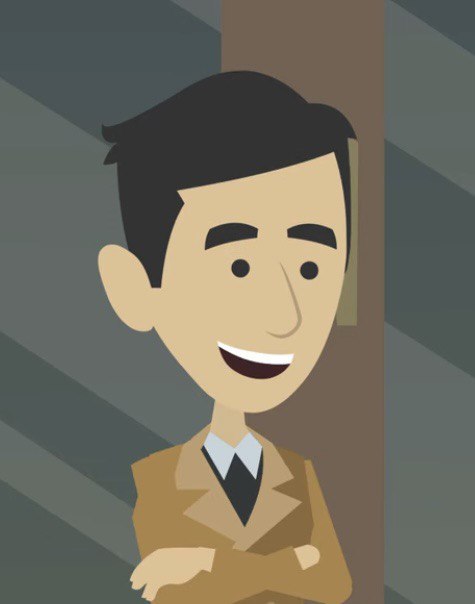 I like lots of different kinds, but action, comedy and horror are my favorites.AHelen Tyler is a lead actress and she’s really funny!AI want to watch a new movie. Can you recommend a good movie for me?B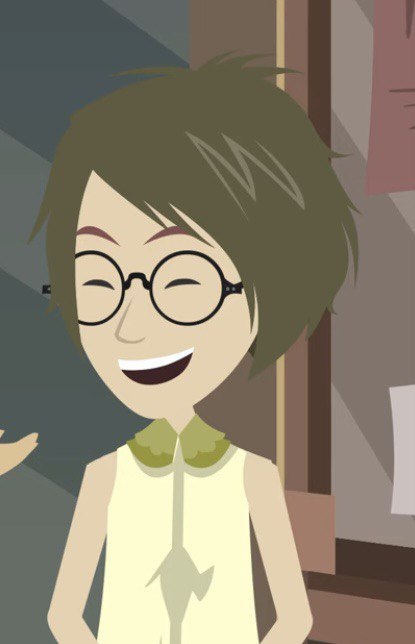 How about dr.Astronomical?BWhat kind of movie do you like?BThat’s sounds interesting!